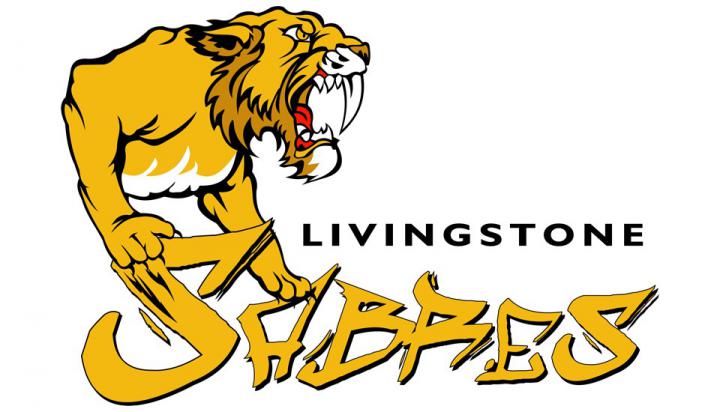 Dear Senior Boys Volleyball Coaches, On October 4th and 5th, Livingstone School is hosting a Senior Boys Volleyball Tournament. We are looking to host 8 teams. The tournament cost is $250. A concession will be provided, and accommodations are available in Pincher Creek, 15 minutes away. If your team is interested in attending, please email or call me at cahoont@lrsd.ab.ca or (403) 628-3897. Sincerely, Taylor CahoonLivingstone Senior Boys Volleyball Coach                         